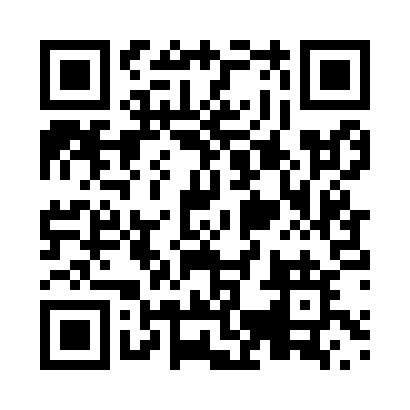 Prayer times for Avonlea, Saskatchewan, CanadaWed 1 May 2024 - Fri 31 May 2024High Latitude Method: Angle Based RulePrayer Calculation Method: Islamic Society of North AmericaAsar Calculation Method: HanafiPrayer times provided by https://www.salahtimes.comDateDayFajrSunriseDhuhrAsrMaghribIsha1Wed3:455:3512:576:038:2010:112Thu3:425:3412:576:048:2210:133Fri3:405:3212:576:058:2310:164Sat3:375:3012:576:068:2510:185Sun3:355:2812:576:078:2610:216Mon3:325:2712:576:088:2810:237Tue3:295:2512:576:098:2910:268Wed3:275:2412:576:108:3110:289Thu3:245:2212:576:108:3210:3010Fri3:225:2012:576:118:3410:3311Sat3:195:1912:576:128:3510:3512Sun3:175:1712:576:138:3610:3813Mon3:145:1612:576:148:3810:4114Tue3:115:1512:576:158:3910:4315Wed3:095:1312:576:168:4110:4616Thu3:075:1212:576:168:4210:4817Fri3:045:1112:576:178:4310:5018Sat3:035:0912:576:188:4510:5119Sun3:035:0812:576:198:4610:5220Mon3:025:0712:576:208:4710:5221Tue3:015:0612:576:208:4910:5322Wed3:015:0512:576:218:5010:5423Thu3:005:0312:576:228:5110:5424Fri3:005:0212:576:238:5210:5525Sat2:595:0112:576:238:5410:5626Sun2:595:0012:576:248:5510:5627Mon2:595:0012:586:258:5610:5728Tue2:584:5912:586:258:5710:5829Wed2:584:5812:586:268:5810:5830Thu2:584:5712:586:278:5910:5931Fri2:574:5612:586:279:0010:59